ADMINISTRACIÓN 2021-2024PRESIDENTA DE AYUNTAMIENTO: GUADALUPE SANDOVAL FARIASPRESIDENTE DEL DIF: RAMON DEL TORO SANDOVAL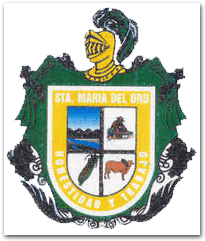 DIRECTORA: JENNI FER OCHOA CHAVEZDIRECTORA: JENNI FER OCHOA CHAVEZTITULAR DE LA UNIDAD DE TROSCAR RODRIGUEZ ADMINISTRACIÓN 2021-2024PRESIDENTA DE AYUNTAMIENTO: GUADALUPE SANDOVAL FARIASPRESIDENTE DEL DIF: RAMON DEL TORO SANDOVALDIRECTORA: JENNI FER OCHOA CHAVEZDIRECTORA: JENNI FER OCHOA CHAVEZTITULAR DE LA UNIDAD DE TROSCAR RODRIGUEZ ADMINISTRACIÓN 2021-2024PRESIDENTA DE AYUNTAMIENTO: GUADALUPE SANDOVAL FARIASPRESIDENTE DEL DIF: RAMON DEL TORO SANDOVALDIRECTORA: JENNI FER OCHOA CHAVEZDIRECTORA: JENNI FER OCHOA CHAVEZTITULAR DE LA UNIDAD DE TROSCAR RODRIGUEZ ADMINISTRACIÓN 2021-2024PRESIDENTA DE AYUNTAMIENTO: GUADALUPE SANDOVAL FARIASPRESIDENTE DEL DIF: RAMON DEL TORO SANDOVALDIRECTORA: JENNI FER OCHOA CHAVEZDIRECTORA: JENNI FER OCHOA CHAVEZTITULAR DE LA UNIDAD DE TROSCAR RODRIGUEZ ADMINISTRACIÓN 2021-2024PRESIDENTA DE AYUNTAMIENTO: GUADALUPE SANDOVAL FARIASPRESIDENTE DEL DIF: RAMON DEL TORO SANDOVALDIRECTORA: JENNI FER OCHOA CHAVEZDIRECTORA: JENNI FER OCHOA CHAVEZTITULAR DE LA UNIDAD DE TROSCAR RODRIGUEZ ARTÍCULO 8, FRACCIÓN V, INCISO S).GASTO DE VIAJES OFICIALES,  MES FEBRERO 2022ARTÍCULO 8, FRACCIÓN V, INCISO S).GASTO DE VIAJES OFICIALES,  MES FEBRERO 2022ARTÍCULO 8, FRACCIÓN V, INCISO S).GASTO DE VIAJES OFICIALES,  MES FEBRERO 2022ARTÍCULO 8, FRACCIÓN V, INCISO S).GASTO DE VIAJES OFICIALES,  MES FEBRERO 2022ARTÍCULO 8, FRACCIÓN V, INCISO S).GASTO DE VIAJES OFICIALES,  MES FEBRERO 2022“LUGAR”VIATICOS“SU COSTO”VIAJES OFICIALES“LUGAR”NOMBRE DEL RESPONSABLE“QUIEN VIAJA”ITINERARIO Y AGENDARESULTADOS$890SAHUAYO03-02-2022CHOFER DEL DIF MUNICIPAL Y  UNA PERSONA ENFERMAALREDEDOR DE 10 HORASVIAJE A LLEVAR A PERSONAS AL MEDICO$1,200GUADALAJARA10-02-2022CHOFER, PROMOTORA DE ALIMENTARIA ALREDEDOR DE 10 HORASVIAJE A DIF JALISCO A ENTREGAR COMPROBACION DE COBIJAS, SARAPES Y DESPENSAS. $1,300GUADALAJARA14-02-2022CHOFER DEL DIF MUNICIPAL Y DIRECTORAALREDEDOR DE 12 HORASVIAJE A DIF JALISCO A LLEVAR DOCUMENTACION PENDIENTE. $1,100GUADALAJARA16-02-2022CHOFER, PROMOTORA DE Y UNA PERSONA ENFERMAALREDEDOR DE 12 HORASVIAJE A LLEVAR A PERSONAS AL MEDICO$1,000SAHUAYO22-02-2022CHOFER DEL DIF MUNICIPAL Y DOS PERSONAS ENFERMASALREDEDOR DE 12 HORASVIAJE A LLEVAR A PERSONAS AL MEDICO$1,110JIQUILPAN23-02-2022CHOFER DEL DIF MUNICIPAL Y UNA PERSONA ENFERMAALREDEDOR DE 8 HORASVIAJE A LLEVAR A PERSONAS AL MEDICO $800MAZAMITLA28-02-2022CHOFER Y DIRECTORAALREDEDOR DE 8 HORASVIAJE A DISPERSAR NOMINA